Call meeting to Order on Zoom [5:30 pm]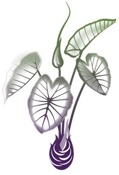 Oli a me ka PaneVotingApprove 4.21.21 MinutesBOD POSITIONS SY21-22 (1 vote/ʻohana)Kākau ʻŌlelo (recording secretary)Kākau ʻŌlelo Kūkaʻi Leka (correspondng secretary)PuʻukūPelekikenaHope Pelekikena Pilina‘Ohana Introductions Inoa/papaEvents/Activities30 YearsShirts & FacemasksSignReportsAdmin ReportKumu ReportPuʻukū Report – Lehua ColomaPelekikena Report – Brandi CutlerʻAha Kauleo Report – Kaʻanoʻi Walk, Kahea FariaSCC – Daylin HeatherMakua Alakaʻi PapaPapa Malaao (Kumu Dukie)Papa Malaao (Kumu Aokea)Papa ʻEkahi (Kumu Kama)Papa ʻEkahi (Kumu Kaui)Papa ʻElua (Kumu Kamalei)Papa ʻEkolu (Kumu Kamakani)Papa ʻEhā (Kumu Malia)Papa ʻElima (Kumu Wai)Kula Waena (Kumu Kūlani, Kumu Kaikaina)MālaManaʻoCommunity updatesHAWAIIAN SOUL WITH ʻĀINA PAIKAI & KAMAKA FUKUMITSUPau Ka Hālāwai